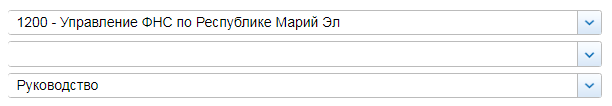 СВЕДЕНИЯ О ДОХОДАХ, ОБ ИМУЩЕСТВЕ И ОБЯЗАТЕЛЬСТВАХ ИМУЩЕСТВЕННОГО ХАРАКТЕРА ГОСУДАРСТВЕННЫХ ГРАЖДАНСКИХ СЛУЖАЩИХ ФНС РОССИИ, А ТАКЖЕ СВЕДЕНИЯ О ДОХОДАХ, ОБ ИМУЩЕСТВЕ И ОБЯЗАТЕЛЬСТВАХ ИМУЩЕСТВЕННОГО ХАРАКТЕРА ИХ СУПРУГОВ И НЕСОВЕРШЕННОЛЕТНИХ ДЕТЕЙ ЗА ПЕРИОД С 1 ЯНВАРЯ 2019© 2005-2020 ФНС России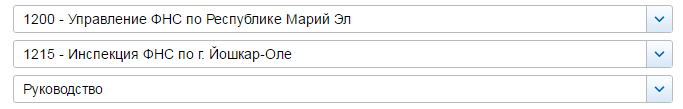 СВЕДЕНИЯ О ДОХОДАХ, ОБ ИМУЩЕСТВЕ И ОБЯЗАТЕЛЬСТВАХ ИМУЩЕСТВЕННОГО ХАРАКТЕРА ГОСУДАРСТВЕННЫХ ГРАЖДАНСКИХ СЛУЖАЩИХ ФНС РОССИИ, А ТАКЖЕ СВЕДЕНИЯ О ДОХОДАХ, ОБ ИМУЩЕСТВЕ И ОБЯЗАТЕЛЬСТВАХ ИМУЩЕСТВЕННОГО ХАРАКТЕРА ИХ СУПРУГОВ И НЕСОВЕРШЕННОЛЕТНИХ ДЕТЕЙ ЗА ПЕРИОД С 1 ЯНВАРЯ 2019© 2005-2020 ФНС России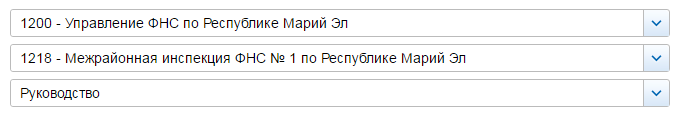 СВЕДЕНИЯ О ДОХОДАХ, ОБ ИМУЩЕСТВЕ И ОБЯЗАТЕЛЬСТВАХ ИМУЩЕСТВЕННОГО ХАРАКТЕРА ГОСУДАРСТВЕННЫХ ГРАЖДАНСКИХ СЛУЖАЩИХ ФНС РОССИИ, А ТАКЖЕ СВЕДЕНИЯ О ДОХОДАХ, ОБ ИМУЩЕСТВЕ И ОБЯЗАТЕЛЬСТВАХ ИМУЩЕСТВЕННОГО ХАРАКТЕРА ИХ СУПРУГОВ И НЕСОВЕРШЕННОЛЕТНИХ ДЕТЕЙ ЗА ПЕРИОД С 1 ЯНВАРЯ 2019© 2005-2020 ФНС России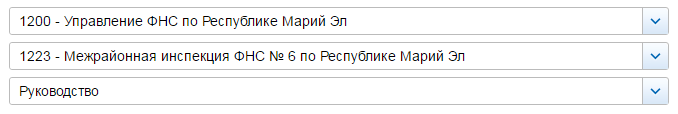 СВЕДЕНИЯ О ДОХОДАХ, ОБ ИМУЩЕСТВЕ И ОБЯЗАТЕЛЬСТВАХ ИМУЩЕСТВЕННОГО ХАРАКТЕРА ГОСУДАРСТВЕННЫХ ГРАЖДАНСКИХ СЛУЖАЩИХ ФНС РОССИИ, А ТАКЖЕ СВЕДЕНИЯ О ДОХОДАХ, ОБ ИМУЩЕСТВЕ И ОБЯЗАТЕЛЬСТВАХ ИМУЩЕСТВЕННОГО ХАРАКТЕРА ИХ СУПРУГОВ И НЕСОВЕРШЕННОЛЕТНИХ ДЕТЕЙ ЗА ПЕРИОД С 1 ЯНВАРЯ 2019© 2005-2020 ФНС России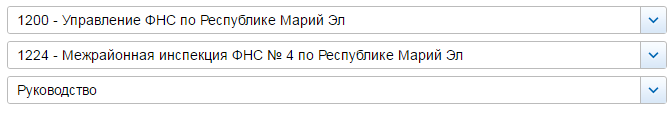 СВЕДЕНИЯ О ДОХОДАХ, ОБ ИМУЩЕСТВЕ И ОБЯЗАТЕЛЬСТВАХ ИМУЩЕСТВЕННОГО ХАРАКТЕРА ГОСУДАРСТВЕННЫХ ГРАЖДАНСКИХ СЛУЖАЩИХ ФНС РОССИИ, А ТАКЖЕ СВЕДЕНИЯ О ДОХОДАХ, ОБ ИМУЩЕСТВЕ И ОБЯЗАТЕЛЬСТВАХ ИМУЩЕСТВЕННОГО ХАРАКТЕРА ИХ СУПРУГОВ И НЕСОВЕРШЕННОЛЕТНИХ ДЕТЕЙ ЗА ПЕРИОД С 1 ЯНВАРЯ 2019© 2005-2020 ФНС России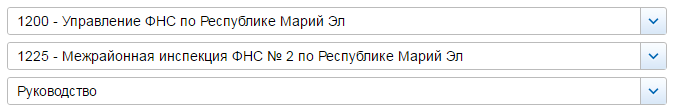 СВЕДЕНИЯ О ДОХОДАХ, ОБ ИМУЩЕСТВЕ И ОБЯЗАТЕЛЬСТВАХ ИМУЩЕСТВЕННОГО ХАРАКТЕРА ГОСУДАРСТВЕННЫХ ГРАЖДАНСКИХ СЛУЖАЩИХ ФНС РОССИИ, А ТАКЖЕ СВЕДЕНИЯ О ДОХОДАХ, ОБ ИМУЩЕСТВЕ И ОБЯЗАТЕЛЬСТВАХ ИМУЩЕСТВЕННОГО ХАРАКТЕРА ИХ СУПРУГОВ И НЕСОВЕРШЕННОЛЕТНИХ ДЕТЕЙ ЗА ПЕРИОД С 1 ЯНВАРЯ 2019© 2005-2020 ФНС России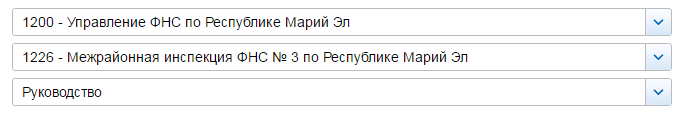 СВЕДЕНИЯ О ДОХОДАХ, ОБ ИМУЩЕСТВЕ И ОБЯЗАТЕЛЬСТВАХ ИМУЩЕСТВЕННОГО ХАРАКТЕРА ГОСУДАРСТВЕННЫХ ГРАЖДАНСКИХ СЛУЖАЩИХ ФНС РОССИИ, А ТАКЖЕ СВЕДЕНИЯ О ДОХОДАХ, ОБ ИМУЩЕСТВЕ И ОБЯЗАТЕЛЬСТВАХ ИМУЩЕСТВЕННОГО ХАРАКТЕРА ИХ СУПРУГОВ И НЕСОВЕРШЕННОЛЕТНИХ ДЕТЕЙ ЗА ПЕРИОД С 1 ЯНВАРЯ 2019© 2005-2020 ФНС России№ п/пФамилия и инициалы лица, чьи сведения размещаютсяДолжностьОбъекты недвижимости, находящиеся в собственностиОбъекты недвижимости, находящиеся в собственностиОбъекты недвижимости, находящиеся в собственностиОбъекты недвижимости, находящиеся в собственностиОбъекты недвижимости, находящиеся в пользованииОбъекты недвижимости, находящиеся в пользованииОбъекты недвижимости, находящиеся в пользованииТранспортные средстваТранспортные средстваДекларированный годовой доход (руб.)Сведения об источниках получения средств, за счёт которых совершена сделка (вид приобретенного имущества, источники)Сведения об источниках получения средств, за счёт которых совершена сделка (вид приобретенного имущества, источники)№ п/пФамилия и инициалы лица, чьи сведения размещаютсяДолжностьвид объектавид собственностиплощадь (кв.м)страна расположениявид объектаплощадь (кв.м)страна расположениявидмаркаДекларированный годовой доход (руб.)вид приобретенного имуществаисточники1Гатина Лилия НазымовнаРуководительжилой домИндивидуальная261.3РФквартира43.7РФ2426678.61квартираОбщая долевая - 1/2 доли120РФгаражИндивидуальная21РФземельный участокИндивидуальная983РФземельный участокИндивидуальная21РФ2Михеева Надежда ГеннадьевнаЗаместитель руководителяквартираИндивидуальная58РФквартира57.4РФавтомобиль легковойХУНДАЙ, модель: Elantra2347252.47квартира46.2РФ3Фархутдинов Руслан ДамировичЗаместитель руководителяквартираОбщая долевая - 1/4 доли65.8РФавтомобиль легковойШКОДА, модель: Rapid2115244.49автомобиль легковойХендай, модель: СонатасупругаквартираОбщая долевая - 1/4 доли65.8РФавтомобиль легковойКИА, модель: рио в угоне268862.51квартираОбщая долевая - 1/3 доли43.2РФнесовершеннолетний ребёнокквартираОбщая долевая - 1/4 доли65.8РФ0несовершеннолетний ребёнокквартираОбщая долевая - 1/4 доли65.8РФ04Шаповалов Сергей ВалерьевичЗаместитель руководителяквартираИндивидуальная58.6РФ1923202.4гаражИндивидуальная17.2РФземельный участокИндивидуальная19РФнесовершеннолетний ребёнокквартира58.6РФ0№ п/пФамилия и инициалы лица, чьи сведения размещаютсяДолжностьОбъекты недвижимости, находящиеся в собственностиОбъекты недвижимости, находящиеся в собственностиОбъекты недвижимости, находящиеся в собственностиОбъекты недвижимости, находящиеся в собственностиОбъекты недвижимости, находящиеся в пользованииОбъекты недвижимости, находящиеся в пользованииОбъекты недвижимости, находящиеся в пользованииТранспортные средстваТранспортные средстваДекларированный годовой доход (руб.)Сведения об источниках получения средств, за счёт которых совершена сделка (вид приобретенного имущества, источники)Сведения об источниках получения средств, за счёт которых совершена сделка (вид приобретенного имущества, источники)№ п/пФамилия и инициалы лица, чьи сведения размещаютсяДолжностьвид объектавид собственностиплощадь (кв.м)страна расположениявид объектаплощадь (кв.м)страна расположениявидмаркаДекларированный годовой доход (руб.)вид приобретенного имуществаисточники1Мирзаянов Руслан ТалгатовичНачальникквартираОбщая долевая - 1/2 доли58.6РФквартира104.4РФавтомобиль легковойВАЗ 210601088212.76квартираОбщая долевая - 1/2 доли95РФ2Левкович Светлана ЮрьевнаЗаместитель начальникаквартираОбщая долевая - 1/2 доли55.2РФавтомобиль легковойDAEWOO-NEX-D BDB942448.07квартираИндивидуальная38.5РФземельный участокИндивидуальная450РФ3Ржевкина Ольга ЮрьевнаЗаместитель начальникажилой домОбщая долевая - 1/2 доли37.2РФквартира49.4РФ1106116.66квартираОбщая долевая - 1/4 доли62РФвид имущества: иные строения, помещения и сооружения123.9РФквартираОбщая долевая - 1/4 доли71.8РФземельный участок593РФквартираИндивидуальная30.1РФгаражИндивидуальная24РФземельный участокОбщая долевая - 1/2 доли1500РФземельный участокИндивидуальная24РФсупругжилой домОбщая долевая - 1/2 доли37.2РФквартира62РФавтомобиль легковойСУЗУКИ, модель: UZUKI GRAND VITARA259828.24квартираОбщая долевая - 3/4 доли49.4РФквартира30.1РФавтомобиль грузовойГАЗ, модель: ГАЗ-3302квартираОбщая долевая - 1/4 доли71.8РФгараж240РФпомещениеИндивидуальная123.9РФземельный участок24РФземельный участокОбщая долевая - 1/2 доли1500РФземельный участокИндивидуальная593РФ4Тюмченков Александр ВладимировичЗаместитель начальникаквартираОбщая долевая - 1/8 доли65.4РФавтомобиль легковойШЕВРОЛЕ, модель: Нива 212300-55916363.83квартираИндивидуальная100РФсупругаквартира100РФ0квартира65.4РФнесовершеннолетний ребёнокжилой дом198.5РФ0земельный участок1890РФнесовершеннолетний ребёнокквартира100РФ0№ п/пФамилия и инициалы лица, чьи сведения размещаютсяДолжностьОбъекты недвижимости, находящиеся в собственностиОбъекты недвижимости, находящиеся в собственностиОбъекты недвижимости, находящиеся в собственностиОбъекты недвижимости, находящиеся в собственностиОбъекты недвижимости, находящиеся в пользованииОбъекты недвижимости, находящиеся в пользованииОбъекты недвижимости, находящиеся в пользованииТранспортные средстваТранспортные средстваДекларированный годовой доход (руб.)Сведения об источниках получения средств, за счёт которых совершена сделка (вид приобретенного имущества, источники)Сведения об источниках получения средств, за счёт которых совершена сделка (вид приобретенного имущества, источники)№ п/пФамилия и инициалы лица, чьи сведения размещаютсяДолжностьвид объектавид собственностиплощадь (кв.м)страна расположениявид объектаплощадь (кв.м)страна расположениявидмаркаДекларированный годовой доход (руб.)вид приобретенного имуществаисточники1Гамильянова Зульфия РафаиловнаЗаместитель начальникаквартираОбщая долевая - 1/2 доли40.2РФавтомобиль легковойHYUNDAI ELANTRA, модель: HYUNDAI ELANTRA892081.9№ п/пФамилия и инициалы лица, чьи сведения размещаютсяДолжностьОбъекты недвижимости, находящиеся в собственностиОбъекты недвижимости, находящиеся в собственностиОбъекты недвижимости, находящиеся в собственностиОбъекты недвижимости, находящиеся в собственностиОбъекты недвижимости, находящиеся в пользованииОбъекты недвижимости, находящиеся в пользованииОбъекты недвижимости, находящиеся в пользованииТранспортные средстваТранспортные средстваДекларированный годовой доход (руб.)Сведения об источниках получения средств, за счёт которых совершена сделка (вид приобретенного имущества, источники)Сведения об источниках получения средств, за счёт которых совершена сделка (вид приобретенного имущества, источники)№ п/пФамилия и инициалы лица, чьи сведения размещаютсяДолжностьвид объектавид собственностиплощадь (кв.м)страна расположениявид объектаплощадь (кв.м)страна расположениявидмаркаДекларированный годовой доход (руб.)вид приобретенного имуществаисточники1Ярунова Марина ЛеонидовнаЗаместитель начальникаквартираИндивидуальная66.9РФгараж24РФавтомобиль легковойSKODA OCTAVIA777106.26земельный участокОбщая долевая - 1/2 доли3700РФгараж24РФземельный участокИндивидуальная764РФземельный участок24РФземельный участок24РФсупруггаражИндивидуальная24РФквартира66.9РФ191397.99гаражИндивидуальная24РФземельный участок764РФземельный участокОбщая долевая - 1/2 доли3700РФземельный участокИндивидуальная24РФземельный участокИндивидуальная24РФнесовершеннолетний ребёнокквартира66.9РФ0гараж24РФгараж24РФземельный участок3700РФземельный участок24РФземельный участок3700РФземельный участок24РФ№ п/пФамилия и инициалы лица, чьи сведения размещаютсяДолжностьОбъекты недвижимости, находящиеся в собственностиОбъекты недвижимости, находящиеся в собственностиОбъекты недвижимости, находящиеся в собственностиОбъекты недвижимости, находящиеся в собственностиОбъекты недвижимости, находящиеся в пользованииОбъекты недвижимости, находящиеся в пользованииОбъекты недвижимости, находящиеся в пользованииТранспортные средстваТранспортные средстваДекларированный годовой доход (руб.)Сведения об источниках получения средств, за счёт которых совершена сделка (вид приобретенного имущества, источники)Сведения об источниках получения средств, за счёт которых совершена сделка (вид приобретенного имущества, источники)№ п/пФамилия и инициалы лица, чьи сведения размещаютсяДолжностьвид объектавид собственностиплощадь (кв.м)страна расположениявид объектаплощадь (кв.м)страна расположениявидмаркаДекларированный годовой доход (руб.)вид приобретенного имуществаисточники1Гизатуллин Раис МахмутовичНачальникжилой домИндивидуальная167.4РФквартира68.6РФавтомобиль легковойХУНДАЙ, модель: Genesis15397432.63земельный участокИндивидуальная900РФавтомобиль легковойТойота, модель: RAV 4супругаквартираИндивидуальная68.6РФавтомобиль легковойМАЗДА, модель: CX-59540000квартираИндивидуальная65.7РФквартираИндивидуальная51.4РФпомещениеИндивидуальная42.5РФвид имущества: иное имущество, отнесенное законом к недвижимости (Стоянка для автомобиля)Индивидуальная13РФ2Зотова Альбина ФаритовнаЗаместитель начальникаквартираОбщая долевая - 1/2 доли82.8РФобъект незавершенного строительства288.2РФавтомобиль легковойСузуки, модель: SX 4817305.93квартираИндивидуальная63.6РФземельный участок898РФземельный участокИндивидуальная400РФсупругобъект незавершенного строительстваИндивидуальная288.2РФквартира82.8РФавтомобиль легковойТойота, модель: RAV 4504448.09земельный участокИндивидуальная898РФквартира63.6РФземельный участок400РФ3Ибрагимов Фарит ИльдусовичЗаместитель начальникажилой домИндивидуальная44.2РФавтомобиль легковойФольксваген, модель: Polo901803.72квартираОбщая долевая - 1/4 доли62.4РФавтомобиль легковойХундай, модель: CretaквартираОбщая совместная55.8РФземельный участокИндивидуальная1716РФсупругаквартираОбщая долевая - 1/4 доли62.4РФ212035.42квартираОбщая совместная55.8РФгаражИндивидуальная30РФземельный участокИндивидуальная30РФ№ п/пФамилия и инициалы лица, чьи сведения размещаютсяДолжностьОбъекты недвижимости, находящиеся в собственностиОбъекты недвижимости, находящиеся в собственностиОбъекты недвижимости, находящиеся в собственностиОбъекты недвижимости, находящиеся в собственностиОбъекты недвижимости, находящиеся в пользованииОбъекты недвижимости, находящиеся в пользованииОбъекты недвижимости, находящиеся в пользованииТранспортные средстваТранспортные средстваДекларированный годовой доход (руб.)Сведения об источниках получения средств, за счёт которых совершена сделка (вид приобретенного имущества, источники)Сведения об источниках получения средств, за счёт которых совершена сделка (вид приобретенного имущества, источники)№ п/пФамилия и инициалы лица, чьи сведения размещаютсяДолжностьвид объектавид собственностиплощадь (кв.м)страна расположениявид объектаплощадь (кв.м)страна расположениявидмаркаДекларированный годовой доход (руб.)вид приобретенного имуществаисточники1Басырова Ирина ВасильевнаЗаместитель начальникаквартираИндивидуальная49.4РФавтомобиль легковойВАЗ 2170 30, модель: Лада Приора947678.95несовершеннолетний ребёнокквартира49.4РФ02Ганеева Елена ВладимировнаЗаместитель начальникаквартираОбщая долевая - 1/3 доли64.5РФ850392.41квартираИндивидуальная27.4РФсупругквартираОбщая долевая - 1/3 доли64.5РФземельный участок28.4РФавтомобиль легковойHYUNDAI IX35266184.74гаражИндивидуальная28.4РФнесовершеннолетний ребёнокквартираОбщая долевая - 1/3 доли64.5РФ0№ п/пФамилия и инициалы лица, чьи сведения размещаютсяДолжностьОбъекты недвижимости, находящиеся в собственностиОбъекты недвижимости, находящиеся в собственностиОбъекты недвижимости, находящиеся в собственностиОбъекты недвижимости, находящиеся в собственностиОбъекты недвижимости, находящиеся в пользованииОбъекты недвижимости, находящиеся в пользованииОбъекты недвижимости, находящиеся в пользованииТранспортные средстваТранспортные средстваДекларированный годовой доход (руб.)Сведения об источниках получения средствСведения об источниках получения средств№ п/пФамилия и инициалы лица, чьи сведения размещаютсяДолжностьвид объектавид собственностиплощадь (кв.м)страна расположениявид объектаплощадь (кв.м)страна расположениявидмаркаДекларированный годовой доход (руб.)вид приобретенного имуществаисточники1Салмин Виталий ЕвгеньевичЗаместитель начальникаквартираОбщая долевая - 1/4 доли85.2РФавтомобиль легковойтойота авенсис1088254.78гаражИндивидуальная55.6РФгаражИндивидуальная22РФземельный участокИндивидуальная55.6РФземельный участокИндивидуальная22РФсупругаквартираОбщая долевая - 1/4 доли85.2РФ538639.16квартираИндивидуальная104.2РФземельный участокИндивидуальная922РФземельный участокИндивидуальная2410РФ